9.2 - Sum and Difference IdentitiesProof of the Difference Formula for Cosines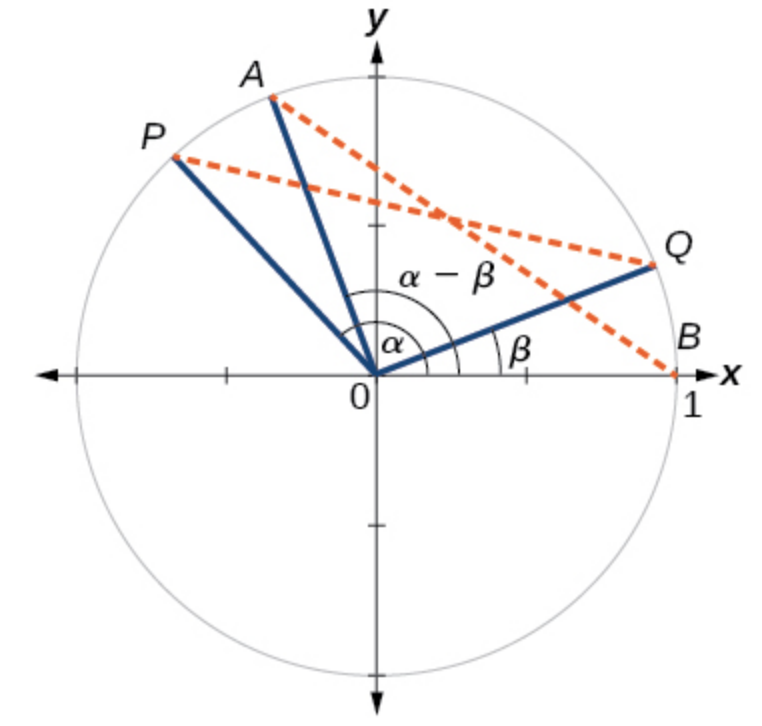 We can find the distance from P to Q using the distance formula.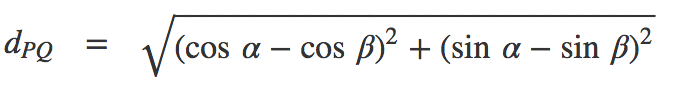 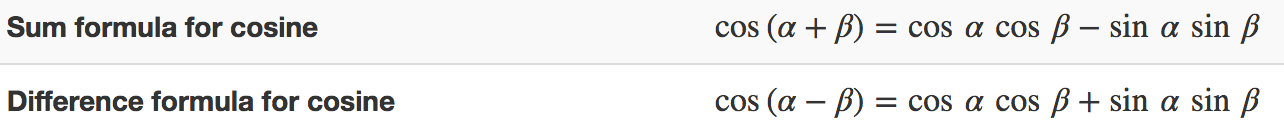 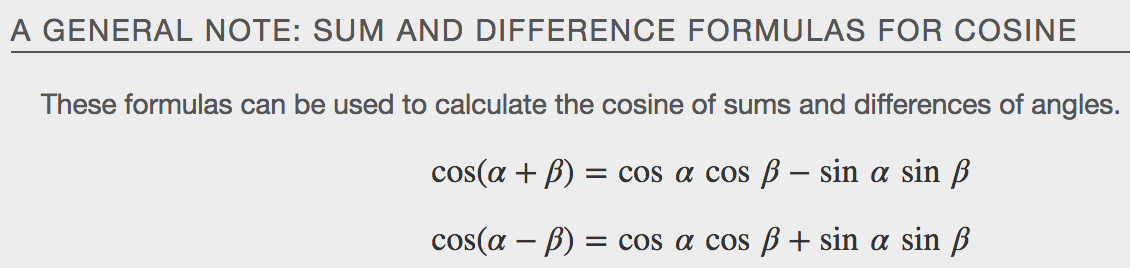 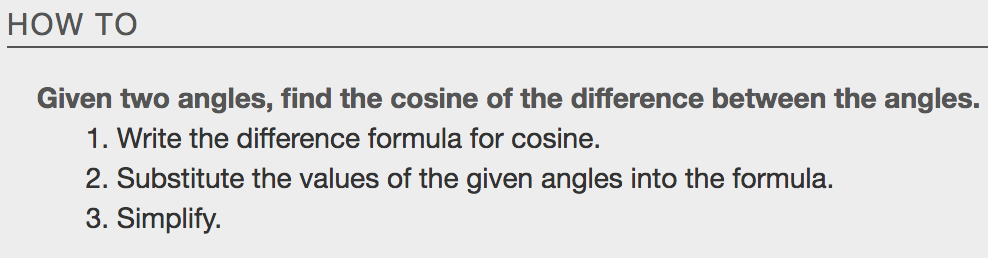 Example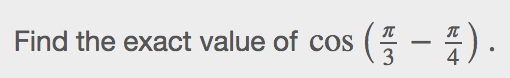 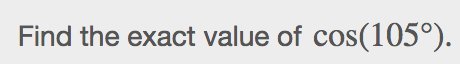 Using the Sum and Difference Formulas for Sine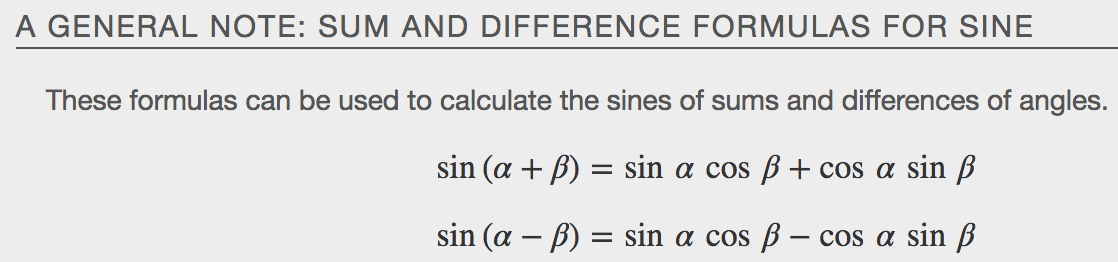 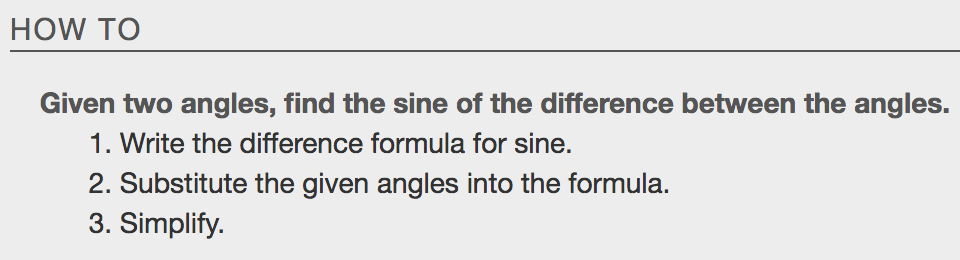 Examples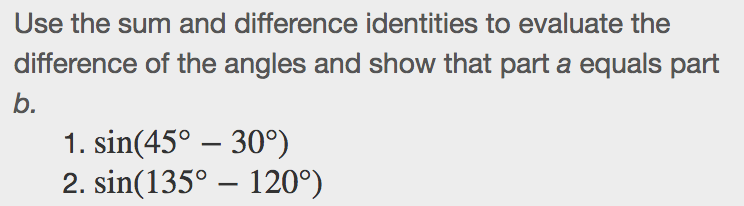 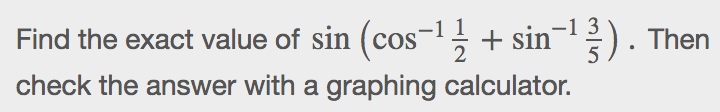 Using the Sum and Difference Formulas for Tangent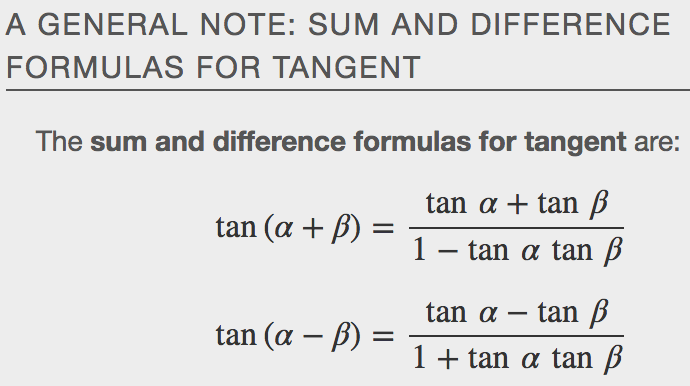 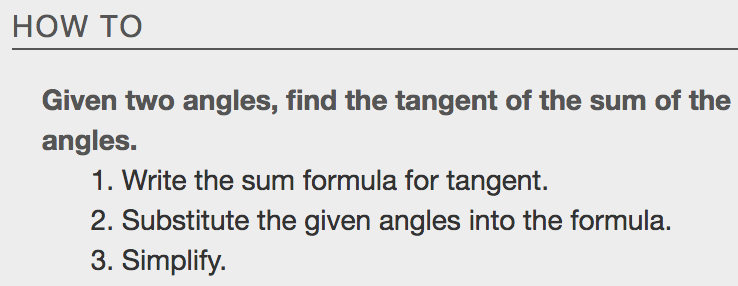 Examples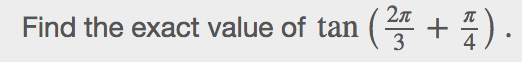 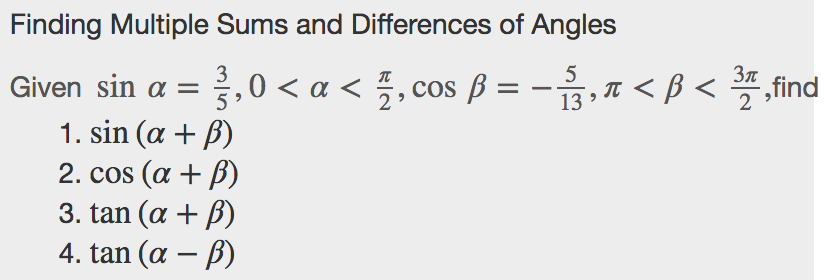 Using the Sum and Difference Formulas for Cofunctions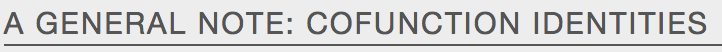 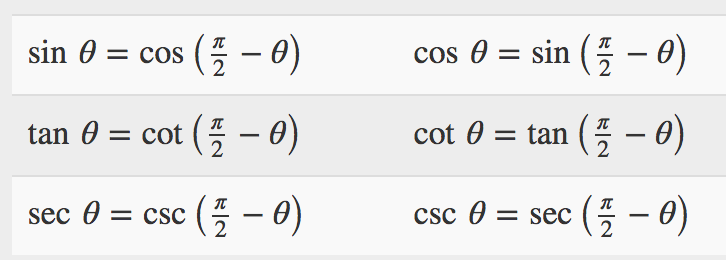 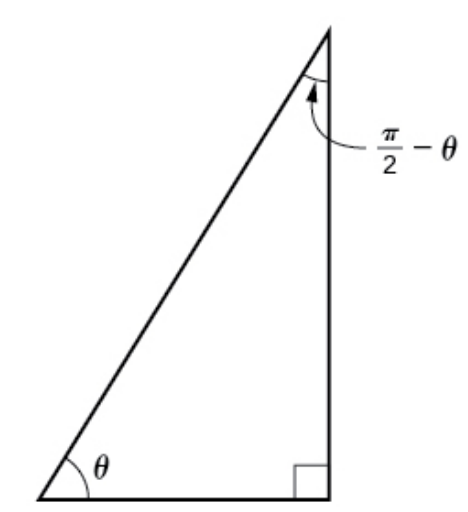 Examples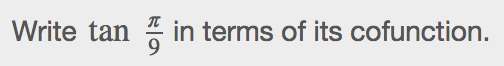 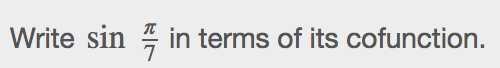 Using the Sum and Difference Formulas to Verify Identities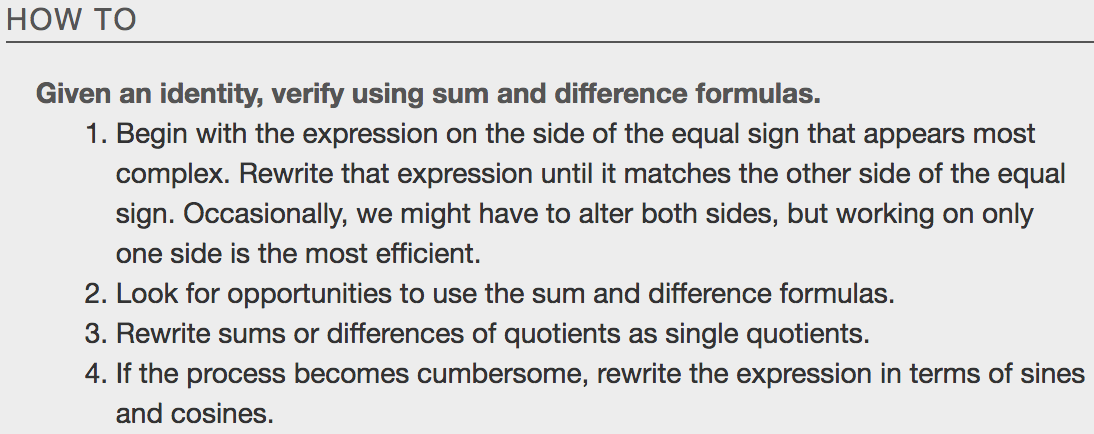 Example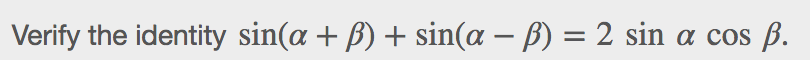 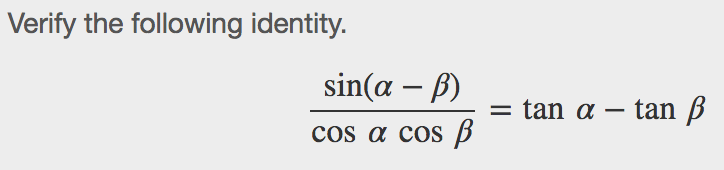 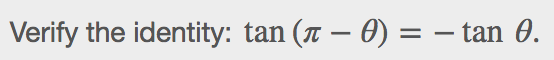 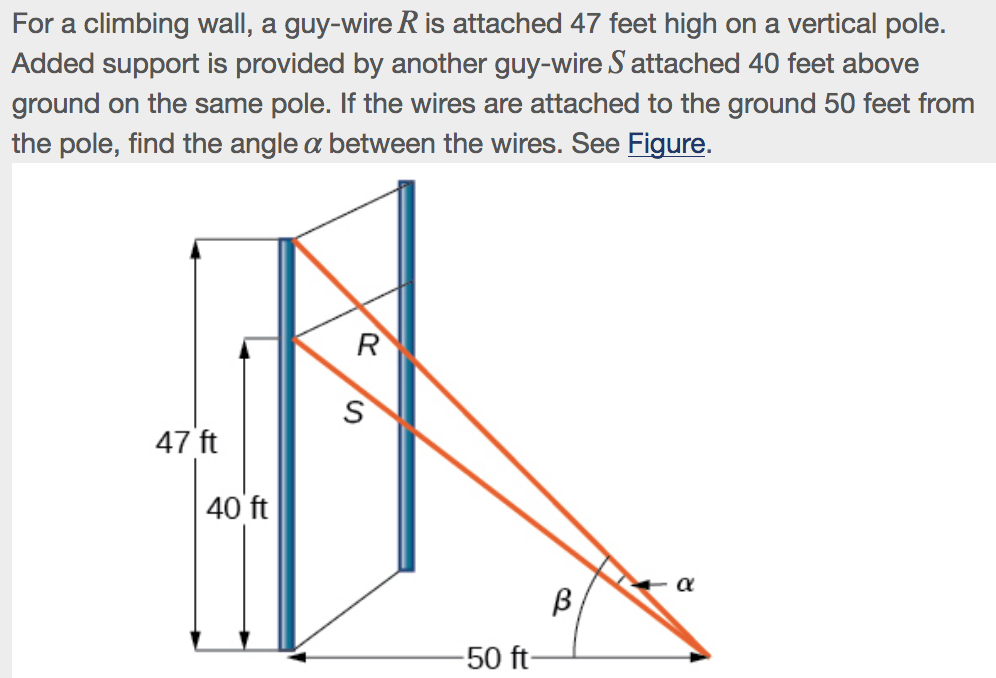 